                                                ZABAWY PRZY MUZYCE Cele : -  pozytywnie reaguje na głos drugiej osoby - współdziała w zabawie- odbieranie wrażeń dotykowych i słuchowych-  świadomość bycia sprawcą-  lokalizowanie źródła dźwięku- aktywizowanie podczas ćwiczeń muzyczno – rytmicznychPrzebieg zajęć: 1. Powitanie śpiewem:„Witaj (imię dziecka), witaj …………., jak się masz, jak się masz?
Wszyscy cię lubimy, bardzo się cieszymy, bądź wśród nas, bądź wśród nas”.2. Uruchomienie. Zabawa z elementami metody W. Sherborne „Witamy swoje ciało”
 z jednoczesnym dotykaniem, wskazywanie, nazywaniem i masowaniem poszczególnych części ciała, Każdy element ciała dziecka witamy oddzielnie.- Na siedząco powitanie się dłońmi – palcami, całymi rękami, ramionami, głowami, nogami, następnie zabawa ruchowa do piosenek: 
„Głowa, ramiona,
kolana, pięty | 3x
Głowa, ramiona, kolana, pięty,
oczy, uszy, usta, nos”https://www.youtube.com/watch?v=30BVfTvlsrE  - link do piosenki „Nie chcę Cię, nie chcę Cię, nie chcę Cię znać.
Chodź do mnie, chodź do mnie rączkę mi daj.
Jedną mi daj, drugą mi daj i już się na mnie nie gniewaj/*2 https://www.youtube.com/watch?v=TTlNg5Iq1u4  - link do piosenki 3. Rytmizowanie.    Rytmiczna rozgrzewka poszczególnych części ciała do melodii (kołysanie głowy, klaskanie, wykonywanie rytmicznych ruchów ciałem, wymachy kończyn górnych i dolnych w rytm słyszanej muzyki z pomocą drugiej osoby). https://www.youtube.com/watch?v=4cNbggnMMpo  - link do melodii4. Chwila relaksacji  Śpiewanie przez nauczyciela piosenki „Był sobie raz balonik”- dotykanie balonika przez chłopca. Masaż całego ciała balonem przy spokojnej muzyce. https://www.youtube.com/watch?v=rSPy3rm-DtQ  - link do piosenki 5. Uwrażliwienie : doznania słuchowo - dotykowe z wykorzystaniem instrumentów muzycznych w celu pogłębienia percepcji muzyki i poczucia bycia sprawcą.„Zabawa z piosenką „Jestem muzykantem konszabelantem”Jestem muzykantem, konszabelantem
My jesteśmy muzykanci, konszabelanci.
Ja umiem grać i my umiemy grać: Na flecie, na flecie
Firlalalajka, firlalalajka,  firlalalajka, firlalalajka bęc!...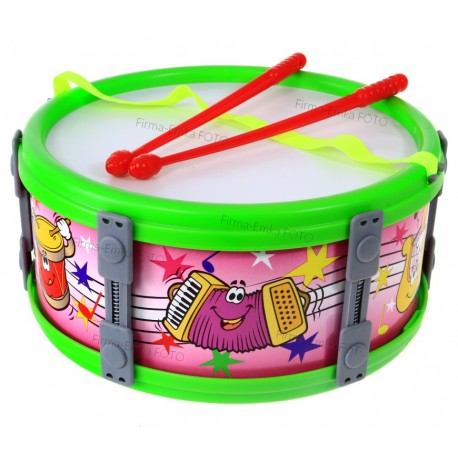 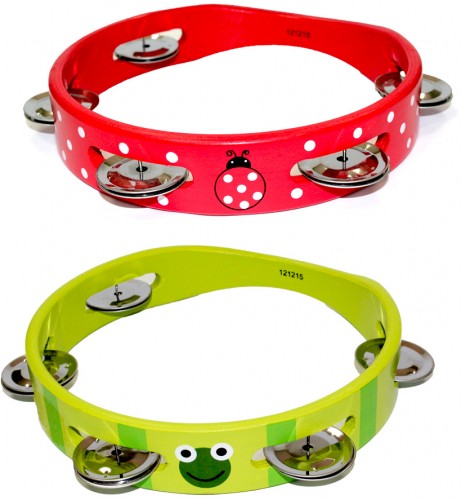 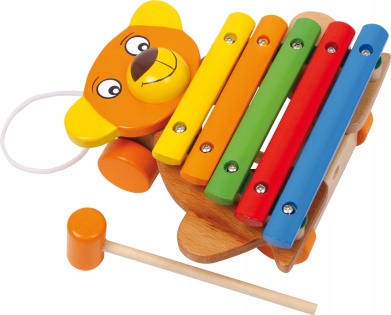 Śpiewanie z prezentacją kolejnych instrumentówhttps://www.youtube.com/watch?v=3UYIl4iwnO4 - link do piosenki  6. Aktywizacja poprzez ruch do piosenki „Jedzie pociąg z daleka” – jazda na wózku w przód, do tyłu, kołysanie, ruch wokół własnej osi, taniec na wózku.https://www.youtube.com/watch?v=PjUopo-DJio - link do piosenki  7. Odprężenie przy muzyce relaksacyjnej, aktywność własna dziecka  niekierowana na materacu, delikatny masaż chustą.https://www.youtube.com/watch?v=Y2qzY9Y0ONQ  - link do melodiiŻyczę miłej zabawy:
 Daniel Stygar 